BIG TEN CHAMPIONSHIP T-SHIRT ORDER FORM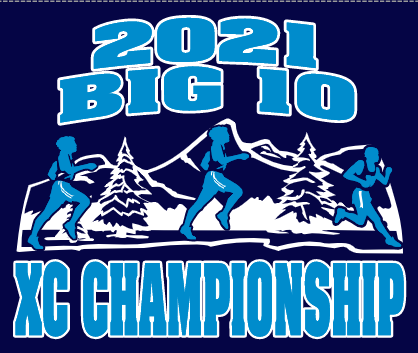 This will be on a black short sleeve T-Shirt with blue and white lettering!SCHOOL NAME:______________________________________________Orders need to be emailed to me NO LATER than Monday Evening October 4th for pre-orders.NAMESIZES, M, L, XLQuantityPaid $15.00